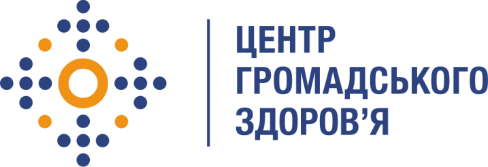 Державна установа «Центр громадського здоров’я Міністерства охорони здоров’я України» оголошує конкурс на відбірконсультанта з роботи на лінії підтримки МІС СЗХ в рамках проекту «ACCESS Pro: Доступ спільнот до лікування ВІЛ через зміцнення інформаційних систем та покращення доступу до послуг, в рамках програми PEPFAR»Назва позиції: Фахівець з роботи на лінії підтримки МІС СЗХРівень зайнятості: частковаІнформація щодо установи:Головним завданнями Державної установи «Центр громадського здоров’я Міністерства охорони здоров’я України» (далі – Центр є діяльність у сфері громадського здоров’я. Центр виконує лікувально-профілактичні, науково-практичні та організаційно-методичні функції у сфері охорони здоров’я з метою забезпечення якості лікування хворих на cоціально-небезпечні захворювання, зокрема ВІЛ/СНІД, туберкульоз, наркозалежність, вірусні гепатити тощо, попередження захворювань в контексті розбудови системи громадського здоров’я. Центр приймає участь в розробці регуляторної політики і взаємодіє з іншими міністерствами, науково-дослідними установами, міжнародними установами та громадськими організаціями, що працюють в сфері громадського здоров’я та протидії соціально небезпечним захворюванням.Основні обов'язки:Надання консультацій з питань підключення та модифікації доступу користувачам до медичної інформаційної системи "Моніторинг соціально значущих хвороб" (далі - МІС) згідно спеціалізаціїНадання консультацій щодо роботи механізму використання логінів і паролів або електронних довірчих підписів для авторизації в МІС Розробка інструкцій та навчальних матеріалів по роботі з МІСНадання консультацій з питань координації процесу дослідної та промислової експлуатації МІС СЗХ на національному та регіональному рівняхКонсультаційна та методична допомога співробітникам ЦГЗ та регіональним фахівцям щодо внесення даних в МІСОцінка отриманих скарг та пропозицій користувачів щодо функціонування МІС, їх агрегування та пріоритизаціяВимоги до професійної компетентності:1.	Вища освіта (статистика, математика, економіка, технічна спеціальності);2.	Досвід роботи в сфері інформатизованих систем - від 1 років;3.	Досвід роботи в сфері технічної підтримки;4.	Досвід розробки методичних матеріалів, проведення тренінгів;5.	Професійні навички володіння Office-пакетами, зокрема excel;6.	Досвід роботи з великими масивами даних або популярними БД;7.	Аналітичний склад розуму, ініціативність.Резюме мають бути надіслані електронною поштою на електронну адресу: vacancies@phc.org.ua. В темі листа, будь ласка, зазначте: «555 - 2021  - Фахівець з роботи на лінії підтримки МІС СЗХ»Термін подання документів – до 17 грудня 2021 року, реєстрація документів 
завершується о 18:00.За результатами відбору резюме успішні кандидати будуть запрошені до участі у співбесіді. У зв’язку з великою кількістю заявок, ми будемо контактувати лише з кандидатами, запрошеними на співбесіду. Умови завдання та контракту можуть бути докладніше обговорені під час співбесіди.Державна установа «Центр громадського здоров’я Міністерства охорони здоров’я України»  залишає за собою право повторно розмістити оголошення про вакансію, скасувати конкурс на заміщення вакансії, запропонувати посаду зі зміненими обов’язками чи з іншою тривалістю контракту.